(в редакции постановления администрации Города Томска от 09.08.2016 № 849)В целях урегулирования отношений, связанных с предоставлением субсидий из бюджета муниципального образования «Город Томск», в соответствии со статьей 78 Бюджетного кодекса Российской Федерации, решением Думы Города Томска от 09.12.2014 № 1200 «О бюджете муниципального образования «Город Томск» на 2015 год и плановый период 2016 - 2017 годов», решением Думы Города Томска от 08.12.2015 №76 «О бюджете муниципального образования «Город Томск» на 2016 год и плановый период 2017 - 2018 годов», постановлением администрации Города Томска от 19.09.2014 № 938 «Об утверждении муниципальной программы муниципального образования «Город Томск» «Экономическое развитие и инновационная экономика» на 2015-2020 годы»,ПОСТАНОВЛЯЮ:1. Утвердить:1) Положение о предоставлении субсидий субъектам малого и среднего предпринимательства - юридическим лицам и индивидуальным предпринимателям в целях возмещения затрат в связи с производством (реализацией) товаров, выполнением работ, оказанием услуг и их продвижением на внешний рынок в 2015-2018 годах согласно приложению 1 к настоящему постановлению;2) состав комиссии по распределению субсидий субъектам малого и среднего предпринимательства - юридическим лицам и индивидуальным предпринимателям в целях возмещения затрат в связи с производством (реализацией) товаров, выполнением работ, оказанием услуг и их продвижением на внешний рынок в 2015-2018 годах согласно приложению 2 к настоящему постановлению;3) форму договора о предоставлении субсидии согласно приложению 3 к настоящему постановлению.2. Определить должностным лицом, ответственным за разъяснение положений настоящего постановления населению муниципального образования «Город Томск», начальника отдела промышленности, предпринимательства и инноваций комитета развития предпринимательства и инноваций управления экономического развития администрации Города Томска А.А. Резник. Разъяснения осуществляются в порядке, предусмотренном Федеральным законом от 02.05.2006 № 59-ФЗ «О порядке рассмотрения обращений граждан Российской Федерации». Письменные обращения граждан направляются по адресу: 634050, г. Томск, пр. Ленина, д. 73.3. Отменить:1) постановление администрации Города Томска от 20.06.2011 № 638 «Об утверждении Положения о предоставлении субсидий субъектам малого и среднего предпринимательства - юридическим лицам и индивидуальным предпринимателям в целях финансового обеспечения (возмещения) затрат в связи с производством (реализацией) товаров, выполнением работ, оказанием услуг и их продвижением на внешний рынок в рамках реализации муниципальной программы «Поддержка и развитие малого и среднего предпринимательства в Городе Томске на 2011 - 2015 годы»;2) постановление администрации Города Томска от 08.08.2014 № 768 «О внесении изменений в постановление администрации Города Томска от 20.06.2011 № 638 «Об утверждении Положения о предоставлении субсидий субъектам малого и среднего предпринимательства в целях возмещения затрат в связи с производством (реализацией) товаров, выполнением работ, оказанием услуг и их продвижением на внешний рынок в рамках реализации городской долгосрочной целевой программы «Поддержка и развитие малого и среднего предпринимательства в городе Томске на 2011 - 2013 годы»;3) пункт 1 постановления администрации Города Томска от 08.10.2014 № 1014 «О внесении изменений в отдельные муниципальные правовые акты администрации Города Томска».4. Комитету по общим вопросам администрации Города Томска (О.Н.Берлина):1) опубликовать настоящее постановление в Сборнике официальных материалов муниципального образования «Город Томск»;2) направить настоящее постановление в структурное подразделение Администрации Томской области, определенное Губернатором Томской области, выполняющее функции уполномоченного органа по ведению Регистра муниципальных нормативных правовых актов в Томской области.5. Настоящее постановление вступает в силу на следующий день после его дня официального опубликования.6. Контроль за исполнением настоящего постановления возложить на заместителя Мэра Города Томска по экономическому развитию и инновациям Е.А. Лазичеву.Мэр Города Томска                                                                                                   И.Г. КляйнПриложение 1к постановлению администрации Города Томскаот 14.10.2015 № 982ПОЛОЖЕНИЕО ПРЕДОСТАВЛЕНИИ СУБСИДИЙ СУБЪЕКТАМ МАЛОГО И СРЕДНЕГОПРЕДПРИНИМАТЕЛЬСТВА - ЮРИДИЧЕСКИМ ЛИЦАМ И ИНДИВИДУАЛЬНЫМ ПРЕДПРИНИМАТЕЛЯМ В ЦЕЛЯХ ВОЗМЕЩЕНИЯ ЗАТРАТ В СВЯЗИ С ПРОИЗВОДСТВОМ (РЕАЛИЗАЦИЕЙ) ТОВАРОВ, ВЫПОЛНЕНИЕМ РАБОТ, ОКАЗАНИЕМ УСЛУГ И ИХ ПРОДВИЖЕНИЕМ НА ВНЕШНИЙ РЫНОК В 2015-2018 ГОДАХ ОБЩИЕ ПОЛОЖЕНИЯ	1. Настоящее Положение о предоставлении субсидий субъектам малого и среднего предпринимательства - юридическим лицам и индивидуальным предпринимателям в целях возмещения затрат в связи с производством (реализацией) товаров, выполнением работ, оказанием услуг и их продвижением на внешний рынок в 2015-2018 годах (далее - Положение) разработано в соответствии со статьей 78 Бюджетного кодекса Российской Федерации в рамках реализации муниципальной программы муниципального образования «Город Томск» «Экономическое развитие и инновационная экономика» на 2015-2020 годы, утвержденной постановлением администрации Города Томска от 19.09.2014 № 938. 	2. Основной целью предоставления субсидий субъектам малого и среднего предпринимательства - юридическим лицам и индивидуальным предпринимателям является возмещение затрат в связи с производством (реализацией) товаров, выполнением работ, оказанием услуг и их продвижением на внешний рынок, а также формирование за пределами муниципального образования «Город Томск» рынка потребления товаров, работ, услуг субъектов малого и среднего предпринимательства, зарегистрированных и осуществляющих деятельность на территории муниципального образования «Город Томск».	3. Форма предоставления средств - субсидии субъектам малого и среднего предпринимательства - юридическим лицам и индивидуальным предпринимателям в целях возмещения затрат в связи с производством (реализацией) товаров, выполнением работ, оказанием услуг и их продвижением на внешний рынок (далее - субсидии).	4. Финансирование субсидий осуществляется в пределах средств, утвержденных администрации Города Томска (управлению экономического развития администрации Города Томска) в бюджете муниципального образования «Город Томск» на соответствующий финансовый год и плановый период в рамках реализации муниципальной программы муниципального образования «Город Томск» «Экономическое развитие и инновационная экономика» на 2015-2020 годы, утвержденной постановлением администрации Города Томска от 19.09.2014 № 938.	5. Уполномоченным органом при предоставлении субсидий от имени администрации Города Томска выступает управление экономического развития администрации Города Томска (далее – уполномоченный орган).	6. В компетенцию администрации Города Томска входит принятие следующих решений:	1) о предоставлении субсидии или об отказе в предоставлении субсидии по результатам рассмотрения заявок субъектов малого и среднего предпринимательства - юридических лиц и индивидуальных предпринимателей (далее - заявители) о предоставлении субсидий субъектам малого и среднего предпринимательства - юридическим лицам и индивидуальным предпринимателям в целях возмещения затрат в связи с производством (реализацией) товаров, выполнением работ, оказанием услуг и их продвижением на внешний рынок (далее - заявки);	2) об определении суммы предоставляемой субсидии;	3) об уменьшении величины предоставляемой суммы субсидии по сравнению с указанной в заявке с учетом объема финансирования субсидии и суммы документально подтвержденных предпринимательских затрат;	4) о перераспределении между заявителями средств в случае отказа заявителя, в отношении которого принято решение о предоставлении субсидии, по каким-либо причинам от заключения договора о предоставлении субсидии.II. КОМИССИЯ И ПОРЯДОК ЕЕ РАБОТЫ	7. Комиссия по распределению субсидий субъектам малого и среднего предпринимательства - юридическим лицам и индивидуальным предпринимателям в целях возмещения затрат в связи с производством (реализацией) товаров, выполнением работ, оказанием услуг и их продвижением на внешний рынок в 2015-2018 годах (далее - комиссия) является совещательным органом, созданным при администрации Города Томска, решения которого носят рекомендательный характер и используются администрацией Города Томска при распределении субсидий.	Комиссия формируется из представителей администрации Города Томска, депутатов Думы Города Томска (по согласованию), представителей коммерческих и некоммерческих организаций (по согласованию), Департамента промышленности и развития предпринимательства Томской области (по согласованию), Томской торгово-промышленной палаты (по согласованию). Состав комиссии утверждается муниципальным правовым актом администрации Города Томска.	8. В компетенцию комиссии входит рассмотрение следующих вопросов в соответствии с требованиями настоящего Положения:	1) рассмотрение заявок заявителей;	2) допуск заявителей или отказ заявителям в допуске к участию в распределении субсидий;	3) о предоставлении субсидии или об отказе в предоставлении субсидии;	4) определение суммы предоставляемой субсидии;	5) уменьшение величины предоставляемой суммы субсидии по сравнению с указанной в заявке с учетом объема финансирования субсидии и суммы документально подтвержденных предпринимательских затрат;	6) перераспределение между заявителями средств в случае отказа заявителя, в отношении которого принято решение о предоставлении субсидии, по каким-либо причинам от заключения договора о предоставлении субсидии.	В компетенцию комиссии входит принятие решений по иным вопросам распределения субсидий, за исключением вопросов, отнесенных настоящим Положением к полномочиям уполномоченного органа.	9. Комиссия проводит заседание (ния) для распределения субсидий в срок не более 30 (Тридцати) календарных дней со дня окончания приема заявок.10. Рассмотрение заявок осуществляется комиссией в следующем порядке. 	Комиссия рассматривает заявки на соответствие требованиям, установленным пунктами 32 и 33 настоящего Положения, и принимает решение о допуске заявителей или об отказе заявителям в допуске к участию в распределении субсидии в соответствии с пунктом 34 настоящего Положения.	Заявки заявителей, допущенных к участию в распределении субсидий, рассматриваются комиссией в порядке очередности поступления в соответствии с регистрационными порядковыми номерами заявок. В соответствии с объемом финансирования субсидии распределяются в пользу заявителей, имеющих заявки с меньшим регистрационным порядковым номером.	Комиссия принимает решение об отказе в предоставлении субсидии в отношении заявителей, не допущенных к участию в распределении субсидий, а также в отношении заявителей, имеющих заявки с большим регистрационным порядковым номером, которым субсидия не может быть предоставлена в связи с тем, что весь объем финансирования субсидий в соответствии с требованиями настоящего Положения распределен в пользу заявителей, имеющих заявки с меньшим регистрационным порядковым номером.	11. В случае принятия комиссией на основании подпункта 5 пункта 8 настоящего Положения решения о предоставлении субсидии в меньшей сумме по сравнению с суммой, указанной в заявке, комиссия уменьшает сумму субсидии, указанную в заявке на следующую величину:	1) на сумму недостающего финансирования субсидии. Решение о предоставлении субсидии принимается комиссией с учетом очередности поступления заявок в соответствии с регистрационными порядковыми номерами заявок. В случае недостаточности средств финансирования субсидий заявителю с наибольшим регистрационным порядковым номером сумма субсидии, предоставляемая данному заявителю, уменьшается на сумму недостающего финансирования субсидий.	2) на сумму не подтвержденных в заявке предпринимательских затрат.	В указанном в настоящем пункте случае договор о предоставлении субсидии заключается с заявителем при его согласии. При заключении договора о предоставлении субсидии уполномоченный орган обеспечивает включение в указанный договор в качестве отдельного приложения справку-расчет на сумму предоставляемой субсидии.	12. В случае отказа заявителя, в отношении которого принято решение о предоставлении субсидии, по каким-либо причинам от заключения договора о предоставлении субсидии комиссия на основании подпункта 6 пункта 8 настоящего Положения принимает решение о перераспределении средств заявителям, допущенным к участию в распределении субсидий и следующим по очередности в соответствии с регистрационными порядковыми номерами заявок.	13. Комиссия правомочна, если на ее заседании присутствуют более половины ее состава.	14. Решения комиссии оформляются протоколами заседаний комиссии, которые подписываются председателем, заместителем(ями) председателя комиссии, членами комиссии и секретарем комиссии. Протоколы заседания ведет секретарь комиссии.	15. Решение комиссии принимается по результатам открытого голосования. Решение считается принятым, если за него проголосовало большинство состава комиссии, участвовавших в голосовании. В случае равенства голосов голос председателя комиссии является решающим. Секретарь комиссии в голосовании не участвует.	16. Результаты рассмотрения заявок комиссией отражаются в протоколе заседания комиссии, который должен содержать рекомендованные администрации Города Томска:	1) список заявителей, которым отказано в допуске к участию в распределении субсидий, с указанием причин отказа;	2) список заявителей, которые допущены к участию в распределении субсидий, с указанием регистрационного порядкового номера заявки, заявителя и суммы запрашиваемой субсидии;	3) список заявителей, которые допущены к участию в распределении субсидий, по которым принято решение о предоставлении субсидии с указанием регистрационного порядкового номера заявки, заявителя, суммы и источника финансирования (бюджет муниципального образования «Город Томск» или средства межбюджетных трансфертов из бюджетов вышестоящих уровней) предоставляемой субсидии;	4) список заявителей, которые допущены к участию в распределении субсидий, по которым принято решение об отказе в предоставлении субсидии с указанием регистрационного порядкового номера заявки, заявителя, суммы запрашиваемой субсидии.	17. За принятие необоснованных решений должностные лица, входящие в состав комиссии, несут ответственность в соответствии с действующим законодательством Российской Федерации.	18. В случае если не подано ни одной заявки, распределение субсидий считается несостоявшимся.	В случае если все заявители и представленные ими заявки не соответствуют требованиям, определенным настоящим Положением, распределение субсидий считается состоявшимся, но имеющим отрицательный результат.	19. В случае если распределение субсидий не состоялось до 20 ноября текущего года комиссия в срок не позднее 5 рабочих дней со дня, когда распределение субсидий считается несостоявшимся, принимает решение о повторном приеме заявок на предоставление субсидий в порядке, установленном настоящим Положением.	В случае если распределение субсидий имело отрицательный результат и заседание комиссии для распределения субсидий состоялось не позднее 20 ноября текущего года, комиссия на указанном заседании принимает решение о повторном приеме заявок на предоставление субсидий в порядке, установленном настоящим Положением.	В случае если в результате ситуации, указанной в пункте 12 настоящего Положения, имеются остатки средств, а также в случае, если сумма финансирования субсидий, определенная в соответствии с пунктом 4 настоящего Положения, превышает общую сумму запрашиваемой заявителями субсидий, и при этом заседание комиссии для распределения субсидий состоялось не позднее 20 ноября текущего года, комиссия на указанном заседании принимает решение о повторном приеме заявок на предоставление субсидий в порядке, установленном настоящим Положением.	В иных случаях повторный прием заявок на предоставление субсидий не проводится.III. ОБЪЯВЛЕНИЕ О ПРИЕМЕ ЗАЯВОК	20. Объявление о приеме заявок производится путем публикации уполномоченным органом извещения о приеме заявок в Сборнике официальных материалов муниципального образования «Город Томск», а также на Официальном портале муниципального образования «Город Томск» (http://www.admin.tomsk.ru) в разделе «Администрация» / «Органы администрации» / «администрация Города Томска» / «Управление экономического развития администрации Города Томска».	21. В извещении в соответствии с настоящим Положением указывается цель предоставления субсидий, условия и порядок предоставления субсидий, место, срок, дата начала и окончания приема заявок, адрес для отправки заявок по почте, максимальный размер субсидии, порядок и сроки объявления результатов распределения субсидий, контактная информация уполномоченного органа.	Даты начала и окончания приема заявок устанавливаются уполномоченным органом. При этом срок приема заявок не может быть менее 10 (Десяти) календарных дней с даты начала приема заявок. Конкретный срок приема заявок устанавливается уполномоченным органом с учетом объема финансирования субсидии.	Решение об изменении срока окончания приема заявок уполномоченный орган принимает в форме информационного письма в адрес заместителя Мэра Города Томска - Руководителя аппарата администрации Города и не позднее одного рабочего дня до истечения ранее установленного срока окончания приема заявок.	Объявление об изменении срока окончания приема заявок осуществляется путем публикации структурным подразделением администрации Города Томска, осуществляющим управленческие функции в сфере обеспечения организационного и хозяйственного функционирования администрации Города Томска, на основании информационного письма уполномоченного органа извещения об изменении срока окончания приема заявок в ближайшем планируемом выпуске Сборника официальных материалов муниципального образования «Город Томск», а также размещается уполномоченным органом на Официальном портале муниципального образования «Город Томск» (http://www.admin.tomsk.ru) в разделе «Администрация»/«Органы администрации»/«администрация Города Томска»/«Управление экономического развития администрации Города Томска» в течение 1 (Одного) рабочего дня со дня принятия решения об изменении срока окончания приема заявок.IV. ТРЕБОВАНИЯ К ЗАЯВКЕ, ПОРЯДОК ЕЕ ПОДАЧИ И ПРИЕМА	22. Для участия в распределении субсидий заявитель направляет (предоставляет) в уполномоченный орган сброшюрованную в одну папку, прошитую, скрепленную на прошивке подписью руководителя юридического лица (уполномоченного лица по доверенности, индивидуального предпринимателя) и печатью юридического лица (индивидуального предпринимателя) (при ее наличии) заявку, каждая страница которой должна быть пронумерована и заверена подписью руководителя юридического лица (уполномоченного лица по доверенности, индивидуального предпринимателя) и печатью юридического лица (индивидуального предпринимателя) (при ее наличии).	23. Заявки на участие в распределении субсидий принимаются в течение срока приема заявок, указанного в извещении о приеме заявок, а также в извещении об изменении срока приема заявок.	24. Заявка должна содержать опись и документы, указанные в приложении 1 к настоящему Положению, расположенные в последовательности, определенной указанным приложением. Материалы, представленные в заявке, заявителям не возвращаются.	25. В случае выявления в документах, представленных в составе заявки, противоречивых сведений уполномоченный орган запрашивает у заявителя, а также в государственных органах, органах местного самоуправления, организациях дополнительные сведения, документы, подтверждающие достоверность информации, содержащейся в заявке.	В случае если заявителем не были представлены документы, указанные в разделе «Документы, которые заявитель вправе представить по собственной инициативе» перечня документов, входящих в состав заявки (приложение 1 к настоящему Положению), уполномоченный орган запрашивает такую информацию самостоятельно в органах местного самоуправления, органах государственной власти и организациях, в распоряжении которых находится данная информация.	Уполномоченный орган запрашивает информацию, указанную в абзацах 1 и 2 настоящего пункта, и обеспечивает ее представление в порядке, установленном действующим законодательством Российской Федерации, в срок, установленный в абзаце 2 пункта 27 настоящего Положения.	26. Заявители подают документы, входящие в заявку, в печатном виде, а документы заявки, составленные по формам приложения 1 к настоящему Положению, также в электронном виде в формате MS WORD с расширением .doc.	27. При принятии заявки уполномоченный орган регистрирует ее в день поступления в журнале с указанием регистрационного порядкового номера, присвоенного данной заявке, даты и времени приема, наименования заявителя, способа предоставления документов заявки в электронном виде, должностного лица, принявшего заявку и лица, доставившего заявку.	После окончания срока представления заявок в течение срока, установленного пунктом 9 настоящего Положения, уполномоченный орган обеспечивает возможность ознакомления с заявками должностных лиц, входящих в состав комиссии, а также передачу заявок для дальнейшей работы в комиссию в день проведения заседаний комиссии.	28. При принятии заявки уполномоченным органом на описи документов, содержащихся в заявке, делается отметка, подтверждающая прием заявки, с указанием даты и времени приема, а также регистрационного порядкового номера, присвоенного данной заявке.	29. Для подтверждения приема заявки уполномоченный орган выдает лицу, подавшему заявку, копию описи документов заявки с проставленной отметкой.	30. Заявитель имеет право внести изменения в поданную заявку до окончания срока приема заявок. Изменения в заявку вносятся в порядке и с соблюдением требований, установленных для ее подачи.	Изменения в заявку оформляются в соответствии с пунктами 22-24 настоящего Положения. Дополнительно на описи документов указываются слова «Изменения № ____ к заявке» и указывается регистрационный порядковый номер таких изменений. При этом регистрационный номер заявки, определяемый в соответствии с пунктом 27 настоящего Положения, остается неизменным. 	При внесении заявителем изменений в один и тот же документ к рассмотрению принимаются изменения с большим регистрационным порядковым номером.	31. До окончания срока приема заявок заявка может быть отозвана заявителем при условии, что уполномоченный орган получил соответствующее письменное уведомление до истечения срока, установленного в извещении о приеме заявок, а также в извещении об изменении срока приема заявок.V. УСЛОВИЯ ДОПУСКА ЗАЯВИТЕЛЕЙ К УЧАСТИЮ В РАСПРЕДЕЛЕНИИ СУБСИДИЙ	32. К участию в распределении субсидий допускаются субъекты малого и среднего предпринимательства, соответствующие условиям, указанным в статье 4 Федерального закона от 24.07.2007 № 209-ФЗ «О развитии малого и среднего предпринимательства в Российской Федерации», и следующим требованиям:	1) выразили письменное согласие с условиями и порядком предоставления субсидий;	2) зарегистрированы в установленном порядке в качестве юридического лица или индивидуального предпринимателя в ИФНС России по г. Томску и осуществляют свою деятельность на территории муниципального образования «Город Томск»;	3) не находятся в состоянии реорганизации, ликвидации или процедуре, применяемой в деле о банкротстве; обязуются в период действия договора о предоставлении субсидии не принимать решение о ликвидации юридического лица (о прекращении деятельности индивидуального предпринимателя);	4) не имеют просроченной задолженности по уплате налоговых, неналоговых и иных обязательных платежей в бюджеты всех уровней и внебюджетные фонды по состоянию на дату, не ранее 7 (Семи) календарных дней до даты начала приема заявок и не позднее дня, предшествующего дате проведения заседания Комиссии для распределения субсидий;	5) имеют размер средней заработной платы, установленный работникам на дату подачи заявок, не ниже величины прожиточного минимума трудоспособного населения по Томской области;	6) заключившие трудовой договор с руководителем заявителя – юридического лица;	7) заключили трудовые договоры со всеми работниками; 	8) не имеют неурегулированной просроченной задолженности по заработной плате по состоянию на дату подачи заявки;	9) ранее в отношении заявителя не было принято решение об оказании аналогичной поддержки (поддержки, условия оказания которой совпадают, включая форму, вид поддержки и цели ее оказания) либо ранее в отношении заявителя было принято решение об оказании аналогичной поддержки (поддержки, условия оказания которой совпадают, включая форму, вид поддержки и цели ее оказания) и сроки ее оказания истекли;	10) не допускали нарушений порядка и условий оказания поддержки или с даты признания заявителя допустившим нарушение порядка и условий оказания поддержки, в том числе не обеспечившим целевого использования средств поддержки, прошло три года и более;11) обязуются своевременно исполнять обязанности по уплате налоговых, неналоговых и иных обязательных платежей в бюджеты всех уровней и внебюджетные фонды, за неисполнение данных обязанностей заявители несут ответственность в соответствии с действующим законодательством Российской Федерации;12) предоставили полный комплект документов, содержащих достоверные сведения, сформированный в соответствии с требованиями, предусмотренными настоящим Положением.	Для целей настоящего Положения и соблюдения требования, установленного подпунктом 5 настоящего пункта, размер средней заработной платы рассчитывается делением фонда оплаты труда на количество работников, которым начислялась заработная плата в соответствующем периоде. При этом фонд оплаты труда рассчитывается путем суммирования величин начисленной заработной платы по каждому работнику (в отношении работников, трудоустроенных на неполную ставку, либо отработавших неполный месяц, берется величина заработной платы в перерасчете на полную ставку).	Для целей подпункта 9 настоящего пункта под аналогичной поддержкой понимается поддержка, за счет которой субсидируются одни и те же затраты, а под истечением срока оказания поддержки понимается день фактического перечисления денежных средств получателю поддержки с лицевого счета администрации Города Томска, открытого в департаменте финансов администрации Города Томска.	33. К участию в распределении субсидий не допускаются субъекты малого и среднего предпринимательства:	1) являющиеся кредитными организациями, страховыми организациями (за исключением потребительских кооперативов), инвестиционными фондами, негосударственными пенсионными фондами, профессиональными участниками рынка ценных бумаг, ломбардами;	2) являющиеся участниками соглашений о разделе продукции;	3) осуществляющие предпринимательскую деятельность в сфере игорного бизнеса;	4) являющиеся в порядке, установленном законодательством Российской Федерации о валютном регулировании и валютном контроле, нерезидентами Российской Федерации, за исключением случаев, предусмотренных международными договорами Российской Федерации;	5) осуществляющие производство и (или) реализацию подакцизных товаров, а также добычу и (или) реализацию полезных ископаемых, за исключением общераспространенных полезных ископаемых.	34. Основаниями для принятия комиссией решения об отказе в допуске к участию в распределении субсидий являются:	1) несоответствие заявителя требованиям, установленным пунктом 32 настоящего Положения;	2) принадлежность заявителя к субъектам малого и среднего предпринимательства, указанным в пункте 33 настоящего Положения.VI. УСЛОВИЯ, ПОРЯДОК ПРЕДОСТАВЛЕНИЯ И ВОЗВРАТА СУБСИДИИ	35. Условиями предоставления субсидии являются:	1) получатель субсидии соответствует требованиям, установленным пунктом 32 настоящего Положения;	2) получатель субсидии не относится к субъектам малого и среднего предпринимательства, указанным в пункте 33 настоящего Положения;	3) получатель субсидии заключил с администрацией Города Томcка договор о предоставлении субсидии;	4) получатель субсидии обязуется в период действия договора о предоставлении субсидии не принимать решение о ликвидации юридического лица (о прекращении деятельности индивидуального предпринимателя).	36. Заявитель не вправе предоставлять для возмещения затраты, произведенные или возмещенные за счет средств бюджетов всех уровней.	В целях возмещения затрат за счет субсидии заявитель не вправе предоставлять затраты по приобретению товаров, работ, услуг у лиц, которые являются взаимозависимыми по отношению к заявителю, а именно:	1) физические лица и (или) организации прямо и (или) косвенно участвуют в другой организации-контрагенте;	2) одно физическое лицо подчиняется другому физическому лицу по должностному положению;	3) лица состоят в соответствии с семейным законодательством Российской Федерации в брачных отношениях, отношениях родства или свойства (отец, мать, сын, дочь, дедушка, бабушка, внук, внучка, брат, сестра, отчим, мачеха, пасынок, падчерица, тесть, теща, свекор, свекровь, зять, невестка, сноха), усыновителя и усыновленного, а также попечителя и опекаемого.	Прямое или косвенное участие в другой организации, указанное в подпункте 1 настоящего пункта, определяется в соответствии с требованиями законодательства о налогах и сборах.	37. Субсидии предоставляются в целях возмещения затрат, связанных с участием в мероприятиях:	1) в выставках, ярмарках, деловых миссиях, форумах, конференциях, семинарах или иных мероприятиях, на которых осуществлялась презентация товаров (работ, услуг) заявителя, в том числе за пределами муниципального образования «Город Томск», Томской области или России;	2) предоставление образцов товаров собственного производства (выполнением работ, оказанием услуг), в том числе наукоемких, для пробного бесплатного (льготного) использования.Предоставление субсидий осуществляется в целях возмещения затрат, понесенных не ранее 1 января календарного года, предшествующего году объявления о приеме заявок на предоставление субсидии.38. Для целей настоящего Положения затраты считаются понесенными не ранее 1 января календарного года, предшествующего году объявления о приеме заявок на предоставление субсидии, в случае одновременного выполнения двух следующих условий:1) мероприятие, указанное в пункте 37 настоящего Положения, состоялось не ранее 1 января календарного года, предшествующего году объявления о приеме заявок на предоставление субсидии;2) документы о приемке товаров, работ или услуг, связанных с участием в мероприятии, указанном в пункте 37 настоящего Положения, датированы не ранее 1 января календарного года, предшествующего году объявления о приеме заявок на предоставление субсидии. 39. По направлению, указанному в подпункте 1 пункта 37 настоящего Положения, субсидии предоставляются в целях возмещения затрат, связанных с участием в мероприятиях, в том числе за пределами муниципального образования «Город Томск», Томской области или России, а именно в выставках, ярмарках, деловых миссиях, форумах, конференциях, семинарах или иных мероприятиях, на которых осуществлялась презентация товаров (работ, услуг) заявителя, за исключением расходов на питание.	Субсидии предоставляются в целях возмещения затрат, связанных с участием в мероприятиях, указанных в абзаце 1 настоящего пункта, проводимых на территории муниципального образования «Город Томск», в случае участия в таких мероприятиях участников из других муниципальных образований и (или) регионов и (или) государств.Субсидия на возмещение затрат по найму жилых помещений предоставляется только в случае проведения мероприятия за пределами муниципального образования «Город Томск» из расчета не более 70% затрат и не более 3000 рублей за 1 сутки проживания на 1 человека. 	40. По направлению, указанному в подпункте 2 пункта 37 настоящего Положения, субсидии предоставляются в целях возмещения затрат, возникших у заявителя в связи с предоставлением образцов товаров (выполнением работ, оказанием услуг), в том числе наукоемких, для пробного бесплатного (льготного) использования в рамках рекламных акций для продвижения товаров, работ, услуг за пределы муниципального образования «Город Томск».	Субсидии, предоставляются в целях возмещения затрат, возникших в связи с:	1) бесплатной поставкой контрагенту, являющемуся юридическим лицом, зарегистрированным за пределами муниципального образования «Город Томск», товаров (выполнением работ, оказанием услуг) в целях формирования спроса на свою продукцию из расчета не более 70% рыночной стоимости поставленных товаров (выполненных работ, оказанных услуг);	2) льготной поставкой контрагенту, являющемуся юридическим лицом, зарегистрированным за пределами муниципального образования «Город Томск», товаров (выполнением работ, оказанием услуг) в целях формирования спроса на свою продукцию из расчета не более 70% разницы между рыночной стоимостью и льготной ценой поставленных товаров (выполненных работ, оказанных услуг). 	По направлению, в подпункте 2 пункта 37 настоящего Положения, субсидии не предоставляются в целях возмещения затрат, связанных с предоставлением образцов товаров в экспериментальных целях, для целей тестирования, испытания, а также в порядке взаимозачета. 	В целях возмещения затрат за счет субсидии заявитель не вправе предоставлять затраты, возникшие у заявителя в связи с предоставлением образцов товаров (выполнением работ, оказанием услуг) лицам, которые являются взаимозависимыми по отношению к заявителю, в соответствии с абзацами 3-6 пункта 36 настоящего Положения.	41. Для подтверждения предпринимательских затрат по направлениям, указанным в пункте 37 настоящего Положения, заявитель предоставляет комплект документов, подтверждающий:	1) стоимость товара (работы, услуги), а именно банковские платежные документы, кассовые чеки; бланки строгой отчетности, товарные чеки и квитанции (от контрагентов, имеющих право работать без применения контрольно-кассовой техники); счета, коммерческие предложения, заключенные договоры;	2) факт оплаты товара (работы, услуги) заявителем, а именно банковские платежные документы, кассовые чеки; бланки строгой отчетности, товарные чеки и квитанции (от контрагентов, имеющих право работать без применения контрольно-кассовой техники). При приобретении имущества (работы, услуги) у физического лица расписка не принимается в качестве документа, подтверждающего факт оплаты товара (работы, услуги) (в данном случае необходимо предоставить банковский документ, свидетельствующей о перечислении денежных средств с расчетного счета покупателя на лицевой счет физического лица);	3) факт получения товара (работы, услуги) и право собственности заявителя на приобретенное имущество, а именно гарантийные талоны, товарные накладные, счета-фактуры; бланки строгой отчетности, товарные чеки и квитанции (от контрагентов, имеющих право работать без применения контрольно-кассовой техники), заключенные договоры и акты приемки-передачи (сдачи-приемки); техническая документация, предусмотренная действующим законодательством.	42. Субъект малого и среднего предпринимательства имеет право получить субсидию по одному или нескольким направлениям, установленным подпунктами 1 - 2 пункта 37 настоящего Положения.	Суммарный размер субсидии, предоставляемый по направлениям, предусмотренным подпунктами 1 - 2 пункта 37 настоящего Положения, не может превышать 70% затрат и 200 000 рублей в год одному субъекту малого и среднего предпринимательства.	Сумма субсидии может быть уменьшена по решению комиссии по сравнению с суммой, указанной в заявке, в соответствии с пунктом 11 настоящего Положения.	43. Затраты на оплату труда, командировочные (суточные) и представительские расходы возмещению за счет средств субсидии не подлежат.	44. Итоги распределения субсидий утверждаются администрацией Города Томска в форме распоряжения администрации Города Томска, которое должно содержать:	- список заявителей, с указанием регистрационного порядкового номера заявки, заявителя и суммы запрашиваемой субсидии, в отношении которых принято решение об отказе в предоставлении субсидии, с указанием причин отказа;	- список заявителей, по которым принято решение о предоставлении субсидии, с указанием регистрационного порядкового номера заявки, заявителя, суммы и источника финансирования (бюджет муниципального образования «Город Томск» или средства межбюджетных трансфертов из бюджетов вышестоящих уровней) предоставляемой субсидии.	Администрация Города Томска утверждает итоги распределения субсидий на основании рекомендаций комиссии, руководствуясь требованиями пунктов 10-12 настоящего Положения, иными требованиями настоящего Положения.	Распоряжение администрации Города Томска, указанное в абзаце 1 настоящего пункта, утверждается в срок не более 10 (Десяти) рабочих дней со дня проведения заседания комиссии, на котором подведены итоги распределения субсидий.	Визирование проекта распоряжения администрации Города Томска, указанного в абзаце 1 настоящего пункта, осуществляется параллельно следующими должностными лицами:	- руководителем уполномоченного органа;	- главным бухгалтером администрации Города Томска;	- заместителем Мэра Города Томска по экономическому развитию и инновациям;	- начальником департамента правового обеспечения администрации Города Томска и (или) уполномоченным им сотрудником департамента правового обеспечения администрации Города Томска;	- заместителем Мэра Города Томска - Руководителем аппарата администрации Города или управляющим делами администрации Города Томска.	45. Сообщение о результатах распределения субсидий размещается на Официальном портале муниципального образования «Город Томск» (http://admin.tomsk.ru) в срок не позднее 5 (Пяти) календарных дней со дня принятия распоряжения администрации Города Томска об утверждении итогов распределения субсидий.	Уполномоченный орган в течение 10 (Десяти) рабочих дней со дня принятия распоряжения администрации Города Томска об утверждении итогов распределения субсидий, письменно уведомляет заявителей, которым отказано в предоставлении субсидии, с указанием причин отказа.	46. В течение 30 (Тридцати) календарных дней со дня принятия распоряжения администрации Города Томска об утверждении итогов распределения субсидий, но не позднее 20 декабря текущего календарного года, уполномоченный орган обеспечивает заключение с получателями субсидии договоров о предоставлении субсидии по примерной форме, утвержденной муниципальным правовым актом администрации Города Томска.	Перед заключением договора о предоставлении субсидии получатель субсидии предоставляет уполномоченному органу банковское информационное письмо о реквизитах расчетного счета.	Перед заключением договора о предоставлении субсидии, а также в течение последующих 2 (Двух) календарных лет, следующих за годом получения субсидии, ежегодно, до 1 марта, получатели субсидии предоставляют уполномоченному органу Анкету получателя поддержки, заполненную по форме согласно приложению № 4 к Положению о предоставлении из областного бюджета субсидий местным бюджетам муниципальных образований Томской области в целях поддержки муниципальных программ развития малого и среднего предпринимательства, утвержденному постановлением Администрации Томской области от 17.06.2011 № 186а, о чем указывается в договоре о предоставлении субсидии.	Для подтверждения достоверности Анкеты получателя поддержки получатели субсидии вместе с Анкетой получателя поддержки предоставляют копии документов, на основании которых заполнены разделы «III. Основные финансово-экономические показатели субъекта малого и среднего предпринимателя получателя поддержки» и «IV. Дополнительные финансово-экономические показатели субъекта малого и среднего предпринимателя получателя поддержки». К копиям налоговой отчетности и отчетности в государственные внебюджетные фонды прикладываются документы, подтверждающие факт сдачи данной отчетности.	47. Уполномоченный орган обеспечивает включение в договор о предоставлении субсидии условий о сроках и порядке предоставления субсидии, об ответственности сторон, порядке возврата субсидии, а также иные условия, обязательные для включения в договор о предоставлении субсидии в соответствии с настоящим Положением.	Договор о предоставлении субсидии является основанием для перечисления денежных средств получателю субсидии.	48. Предоставление субсидии осуществляется в безналичном порядке путем перечисления денежных средств на счет получателя субсидии, открытый в кредитной организации, в порядке и в сроки, указанные в договоре о предоставлении субсидии.	49. В случае если заявитель, в отношении которого принято решение о предоставлении субсидии, в течение 30 (Тридцати) календарных дней со дня принятия распоряжения администрации Города Томска об утверждении итогов распределения субсидий, но не позднее 20 декабря текущего календарного года, не явился для подписания договора о предоставлении субсидии и (или) отказался от его подписания, такой заявитель считается отказавшимся от заключения договора о предоставлении субсидии.	50. Соблюдение условий, целей и порядка предоставления субсидии получателем субсидии подлежит обязательной проверке главным распорядителем (распорядителем) бюджетных средств, предоставившим субсидию, а также органом муниципального финансового контроля в пределах имеющихся полномочий и в порядке, установленном действующим законодательством и муниципальными правовыми актами, о чем указывается в договоре о предоставлении субсидии.	Обязательным условием предоставления субсидии, включаемым в договор о предоставлении субсидии, является согласие ее получателя на осуществление главным распорядителем (распорядителем) бюджетных средств, предоставившим субсидию, органами муниципального финансового контроля проверок соблюдения условий, целей и порядка предоставления субсидии.	51. Получатель субсидии обязан возвратить средства перечисленной субсидии в течение 10 (Десяти) рабочих дней со дня получения уведомления уполномоченного органа в случае нарушения условий предоставления субсидии, установленных настоящим Положением, нарушения условий договора о предоставлении субсидии, за исключением условий, предусмотренных абзацами 3, 4 пункта 46 настоящего Положения – в сумме предоставленной субсидии.	Не использованные в отчетном финансовом году в установленный договором о предоставлении субсидии срок остатки субсидии подлежат возврату в текущем финансовом году получателем субсидии на единый счет бюджета муниципального образования «Город Томск» в случаях, предусмотренных договором о предоставлении субсидии.	51. Администрация Города Томска представляет отчет об использовании субсидий в департамент финансов администрации Города Томска по форме согласно приложению 2 к настоящему Положению в сроки, установленные для предоставления бухгалтерской отчетности.Приложение 1к Положениюо предоставлении субсидий субъектам малого исреднего предпринимательства – юридическим лицам ииндивидуальным предпринимателям в целяхвозмещения затрат в связи с производством (реализацией) товаров,выполнением работ, оказанием услуг и их продвижениемна внешний рынок в 2015-2018 годахПереченьдокументов, входящих в состав заявки(далее - Перечень)Документы, представляемые заявителем в обязательном порядке	1. Опись документов заявки по форме согласно приложению 1 к настоящему Перечню.	2. Заявление о предоставлении субсидии по форме согласно приложению 2 к настоящему Перечню.	3. Документы, подтверждающие полномочия руководителя юридического лица -заявителя и уполномоченного лица, в случае представления и/или подписания заявки лицом, уполномоченным на это руководителем юридического лица – заявителя (индивидуальным предпринимателем):	1) копии учредительных документов с учетом внесенных в них изменений (для юридических лиц), удостоверенные подписью руководителя юридического лица - заявителя или уполномоченного им лица и печатью (при ее наличии);	2) копии документов о назначении руководителя заявителя (для юридических лиц);	3) копия паспорта или иного документа, удостоверяющего личность руководителя юридического лица (индивидуального предпринимателя);	4) копия доверенности, предусматривающей полномочия на подписание и (или) подачу документов в составе заявки от имени заявителя (в случае обращения представителя).	4. Согласие на обработку персональных данных по форме согласно приложению 3 к настоящему Перечню.	5. Справка-расчет на предоставление субсидии по форме согласно приложению 4 к настоящему Перечню.	В случае подачи заявки на предоставление субсидии более чем по одному направлению, указанному в пункте 37 настоящего Положения, справка-расчет предоставляется отдельно по каждому направлению предоставления субсидии.	6. Копии документов, подтверждающих произведенные затраты, согласно пункту 41 Положения, а также пояснительная записка о достигнутом по итогам деятельности результате по продвижению товаров, работ, услуг.	В случае предоставления субсидии в соответствии с направлением, определенным подпунктом 2 пункта 37 настоящего Положения, к документам, подтверждающим произведенные затраты, в частности, относится прейскурант заявителя, действующий на дату поставки товара, выполнения работы, оказания услуги; договоры о поставке товаров, выполнении работ, оказании услуг на льготных (бесплатных) условиях. Документы, подтверждающие произведенные затраты должны содержать идентификационный номер налогоплательщика контрагента – юридического лица, зарегистрированного за пределами муниципального образования «Город Томск». 	7. Для возмещения затрат по направлению, указанному в подпункте 1 пункта 37 Положения – Копии документов, подтверждающих фактическое участие в мероприятиях, в том числе за пределами муниципального образования «Город Томск», Томской области или России, а именно в выставках, ярмарках, деловых миссиях, форумах, конференциях, семинарах или иных мероприятиях, на которых осуществлялась презентация товаров (работ, услуг) заявителя (в частности, копии документов об оплате организационного взноса; копии документов контрольно-пропускного режима на территорию проведения мероприятия; копии дипломов, грамот, сертификатов об участии в мероприятии; копия программы мероприятия с указанием заявителя, его представителей;	В случае возмещения затрат, связанных с участием в мероприятиях, проводимых на территории муниципального образования «Город Томск», должны быть приложены копии документов, подтверждающих участие в таких мероприятиях участников из других муниципальных образований и (или) регионов и (или) государств (в частности, копия программы мероприятия с указанием данных участников).	8. Справка, подписанная руководителем заявителя - юридического лица (индивидуальным предпринимателем) о размере средней заработной платы, установленной наемным работникам на момент подачи заявки, не ниже величины прожиточного минимума трудоспособного населения по Томской области. 	9. Копия трудового договора с руководителем заявителя – юридического лица (для юридических лиц).	10. Справка, подписанная руководителем юридического лица – заявителя (индивидуальным предпринимателем) о заключении трудовых договоров со всеми работниками с указанием количества трудоустроенных работников на дату подачи заявки. К справке прикладывается заверенная копия отчета в Пенсионный фонд за последний отчетный квартал по форме РСВ-1 ПФР (расчет по начисленным и уплаченным страховым взносам на обязательное пенсионное страхование в Пенсионный фонд Российской Федерации и на обязательное медицинское страхование в Федеральный фонд обязательного медицинского страхования плательщиками страховых взносов, производящими выплаты и иные вознаграждения физическим лицам) с приложением документов, подтверждающих факт сдачи данной отчетности. В случае расхождения количества трудоустроенных работников на дату подачи заявки и количества застрахованных лиц по указанному отчету справка должна содержать пояснение данного расхождения. 	11. Справка, подписанная руководителем юридического лица – заявителя (индивидуальным предпринимателем) об отсутствии неурегулированной просроченной задолженности по заработной плате по состоянию на дату подачи заявки.Документы, которые заявитель вправе представить по собственной инициативе	1. Выписка из Единого государственного реестра юридических лиц / индивидуальных предпринимателей, полученная не ранее 30 (Тридцати) рабочих дней до дня подачи заявки на участие в распределении субсидии.	2. Справка об исполнении налогоплательщиком (плательщиком сбора, налоговым агентом) обязанности по уплате налогов, сборов, пеней, штрафов, процентов на дату, не ранее 7 (Семи) календарных дней до даты начала приема заявок на участие в распределении субсидии (оригинал), выданная ИФНС России по г. Томску по форме, утвержденной приказом ФНС России от 21.07.2014 № ММВ-7-8/378@. 	3. Справка о состоянии расчетов по страховым взносам, пеням и штрафам на дату, не ранее 7 (Семи) календарных дней до даты начала приема заявок на участие в распределении субсидии (оригинал), выданная Государственным учреждением - Томским региональным отделением Фонда социального страхования Российской Федерации. 	4. Справка о состоянии расчетов по страховым взносам, пеням и штрафам, на дату, не ранее 7 (Семи) календарных дней до даты начала приема заявок на участие в распределении субсидии (оригинал), выданная Государственным учреждением Управлением Пенсионного фонда в городе Томске Томской области. 	5. Платежные документы, подтверждающие оплату заявителем задолженностей по уплате налоговых, неналоговых и иных обязательных платежей в бюджеты всех уровней и внебюджетные фонды. Данные документы должны быть датированы не позднее дня, предшествующего дате проведения заседания Комиссии для распределения субсидий.	6. Справка о состоянии расчетов по уплате в бюджет муниципального образования «Город Томск» арендной платы за пользование земельными участками, за пользование нежилыми помещениями, за пользование движимым имуществом и имущественными комплексами, находящимися в муниципальной собственности, и иных платежей в виде информации о состоянии расчетов по договору (лицевой карточки), выданной на дату, не ранее 7 (Семи) календарных дней до даты начала приема заявок на участие в распределении субсидии (оригинал). Приложение 1к постановлению администрации Города Томскаот ___.___.______ №_____Приложение 1к Перечню документов, входящих в состав заявкиОпись документов заявки___________________________________________________(наименование юридического лица или ФИО (отчество - при наличии) индивидуального предпринимателя)Руководитель юридического лица, индивидуальный предприниматель(уполномоченное лицо по доверенности от "____" _________ 20__ г. № _____)______________________ /                                                   ______________________/М.П.        (подпись)                                                                                                  (Ф.И.О. (отчество – при наличии))«___» ____________ 20__ годПриложение 2к постановлению администрации Города Томскаот ___.___.______ №_____Приложение 2к Перечню документов, входящих в состав заявкиНачальнику управления экономического развития администрации Города ТомскаЗАЯВЛЕНИЕо предоставлении субсидииПрошу предоставить субсидию ____________________________________________________                                                     (наименование юридического лица или ФИО (отчество – при наличии) индивидуального предпринимателя)в сумме __________ тыс. рублей на возмещение понесенных затрат, связанных с: _____________________________________________________________________________(Указать виды затрат в соответствии с подпунктами 1 – 2 пункта 37Положения о предоставлении субсидий субъектам малого и среднего предпринимательства – юридическим лицам и индивидуальным предпринимателям в целях возмещения затрат в связи с производством (реализацией) товаров, выполнением работ, оказанием услуг и их продвижением на внешний рынок в 2015-2018 годах)1. Полное и (в случае если имеется) сокращенное наименование, в том числе фирменное наименование, заявителя юридического лица или ФИО (отчество – при наличии) заявителя индивидуального предпринимателя ________________________________________________________________________________ФИО (отчество – при наличии) руководителя заявителя ___________________________________Юридический адрес заявителя _______________________________________________________Фактический адрес заявителя ________________________________________________________2. Краткое описание деятельности заявителя ___________________________________________3. ИНН, ОГРН, дата внесения записи о создании юридического лица или о регистрации в качестве индивидуального предпринимателя:__________________________________________________4. Банковские реквизиты заявителя, если на момент подачи заявки открыт расчетный счет________________________________________________________________________________5. Код Общероссийского классификатора видов экономической деятельности (ОКВЭД), к которому относится основная деятельность заявителя  ____________________________________________6. Контактные телефоны: рабочий ___________________ сотовый ______________________.Факс ___________________________ E-mail: ________________________________________.7. Заявитель (нужное подчеркнуть):7.1. Является / не является субъектом малого или среднего предпринимательства в соответствии с Федеральным законом от 24.07.2007 №209-ФЗ, в том числе соответствует / не соответствует следующим условиям:1) средняя численность работников за предшествующий календарный год не должна превышать: - от 101 до 250 человек включительно для средних предприятий;- от 16 до 100 человек включительно для малых предприятий;- до 15 человек для микропредприятий;2) доход, полученный от осуществления предпринимательской деятельности за предшествующий календарный год, который определяется в порядке, установленном законодательством Российской Федерации о налогах и сборах, суммируется по всем осуществляемым видам деятельности и применяется по всем налоговым режимам, не должен превышать:- 2 млрд. рублей для средних предприятий;- 800 млн. рублей для малых предприятий;- 120 млн. рублей для микропредприятий.7.2. Не является / является кредитной организацией, страховой организацией (за исключением потребительских кооперативов), инвестиционным фондом, негосударственным пенсионным фондом, профессиональным участником рынка ценных бумаг, ломбардом.7.3. Не является / является участником соглашений о разделе продукции.7.4. Не осуществляет / осуществляет предпринимательскую деятельность в сфере игорного бизнеса.7.5. Не является / является в порядке, установленном законодательством Российской Федерации о валютном регулировании и валютном контроле, нерезидентом Российской Федерации, за исключением случаев, предусмотренных международными договорами Российской Федерации.7.6. Не осуществляет / осуществляет производство и (или) реализацию подакцизных товаров, а также добычу и (или) реализацию полезных ископаемых, за исключением общераспространенных полезных ископаемых.7.7. Не находится / находится в состоянии реорганизации, ликвидации или процедуре, применяемой в деле о банкротстве.7.8. Обязуется в период действия договора о предоставлении субсидии не принимать решение о ликвидации юридического лица (о прекращении деятельности индивидуального предпринимателя).7.9. Применяет систему налогообложения: общую, упрощенную, патентную, в виде единого налога на вмененный доход для отдельных видов деятельности, для сельскохозяйственных товаропроизводителей.7.10. Не имеет / имеет просроченную задолженность по уплате налоговых, неналоговых и иных обязательных платежей в бюджеты всех уровней и внебюджетные фонды.7.11. Не имеет / имеет наемных работников в количестве __ человек. Установленный размер средней заработной платы наемным работникам на момент подачи заявки _________ рублей, что не ниже / ниже величины прожиточного минимума трудоспособного населения по Томской области.7.12. Заключил / не заключил трудовые договоры со всеми работниками.7.13. Заключил / не заключил трудовой договор с руководителем заявителя – юридического лица (для юридических лиц).7.14. Не имеет / имеет неурегулированную просроченную задолженность по заработной плате по состоянию на дату подачи заявки.7.15. В  отношении заявителя ранее не было принято решение об оказании аналогичной поддержки (поддержки, условия оказания которой совпадают, включая форму, вид поддержки и цели ее оказания) либо ранее в отношении заявителя было принято решение об оказании аналогичной поддержки (поддержки, условия оказания которой совпадают, включая форму, вид поддержки и цели ее оказания) и сроки ее оказания истекли / не истекли;7.16. Заявитель (нужное отметить):- не допускал нарушений порядка и условий оказания поддержки;- допускал нарушения порядка и условий оказания поддержки и с даты признания заявителя допустившим нарушение порядка и условий оказания поддержки, в том числе не обеспечившим целевого использования средств поддержки, прошло 3 года и более;- допускал нарушения порядка и условий оказания поддержки и с даты признания заявителя допустившим нарушение порядка и условий оказания поддержки, в том числе не обеспечившим целевого использования средств поддержки, прошло менее 3 лет;8. Обязуется своевременно исполнять обязанности по уплате налоговых, неналоговых и иных обязательных платежей в бюджеты всех уровней и внебюджетные фонды, за неисполнение данных обязанностей заявители несут ответственность в соответствии с действующим законодательством Российской Федерации.9. Обязуется не предоставлять для возмещения затраты, произведенные или возмещенные за счет средств бюджетов всех уровней.10. Обязуется не предоставлять в целях возмещения за счет субсидии затраты по приобретению товаров, работ, услуг у лиц, которые являются взаимозависимыми по отношению к заявителю; затраты, возникшие в связи с предоставлением образцов товаров (выполнением работ, оказанием услуг) лицам, которые являются взаимозависимыми по отношению к заявителю.	Настоящим гарантирую, что вся информация, предоставленная в заявке, достоверна, а также подтверждаю свое согласие с порядком, установленным Положением о предоставлении субсидий субъектам малого и среднего предпринимательства – юридическим лицам и индивидуальным предпринимателям в целях возмещения затрат в связи с производством (реализацией) товаров, выполнением работ, оказанием услуг и их продвижением на внешний рынок в 2015 году.Руководитель юридического лица, индивидуальный предприниматель(уполномоченное лицо по доверенности)от "____" _________ 20__ г. N _____ ______________________ /______________________/М.П.						(подпись)	            (Ф.И.О. (отчество - при наличии))«___» ____________ 20__ годПриложение 3к постановлению администрации Города Томскаот ___.___.______ №_____Приложение 3к Перечню документов, входящих в состав заявкиСогласие на обработку персональных данных    Я, _________________________________________________________________________,(указывается фамилия, имя, отчество (отчество – при наличии), номер и серия основного документа, удостоверяющего его личность, сведения о дате выдачи указанного документа и выдавшем его органе)	даю свое согласие администрации Города Томска и ее органам (далее – оператор) на обработку (сбор, запись, систематизацию, накопление, хранение, уточнение (обновление, изменение), извлечение, использование, передачу (распространение, предоставление, доступ), обезличивание, блокирование, удаление, уничтожение) моих персональных данных, указанных в представленных документах для предоставлении субсидий субъектам малого и среднего предпринимательства – юридическим лицам и индивидуальным предпринимателям в целях возмещения затрат в связи с производством (реализацией) товаров, выполнением работ, оказанием услуг и их продвижением на внешний рынок, а именно:	1. Фамилия, имя, отчество (отчество – при наличии):________________	2. Контакты (телефон сотовый, городской, адрес электронной почты):_____________	3. Адрес регистрации по месту жительства: ________________	4. Адрес фактического проживания: ________________	Цель обработки персональных данных: ведение реестра получателей поддержки, являющегося общедоступным источником персональных данных, размещение информационных сообщений на Официальном портале муниципального образования «Город Томск» (http://www.admin.tomsk.ru), предоставление персональных данных органам государственной власти Российской Федерации и субъектов Российской Федерации, органам местного самоуправления муниципального образования «Город Томск» по их запросам. Оператор может передавать мои персональные данные Департаменту промышленности и развития предпринимательства Томской области, иным органам государственной власти Российской Федерации и субъектов Российской Федерации, органам местного самоуправления муниципального образования «Город Томск».	Обработка персональных данных в указанных целях может осуществляться неопределенный срок, как автоматизировано, так и без использования средств автоматизации.	Настоящее согласие выдано без ограничения срока его действия.	Субъект персональных данных вправе отозвать данное согласие на обработку своих персональных данных, письменно уведомив об этом оператора.	В случае отзыва субъектом персональных данных согласия на обработку своих персональных данных в письменной форме (если иной порядок отзыва не предусмотрен действующим законодательством) оператор обязан прекратить обработку персональных данных и уничтожить персональные данные в срок, не превышающий трех рабочих дней с даты поступления указанного отзыва. Об уничтожении персональных данных оператор обязан уведомить субъекта персональных данных.«___» ____________ 20__ год                    _________________/_____________________________________				(подпись)	                         (Ф.И.О. (отчество – при наличии))Приложение 4к постановлению администрации Города Томскаот ___.___.______ №_____Приложение 4к Перечню документов, входящих в состав заявкиСПРАВКА-РАСЧЕТна предоставление субсидииНаименование заявителя юридического лица или ФИО (отчество – при наличии) заявителя индивидуального предпринимателя:ОГРН: _______, ИНН/КПП _______ Банковские реквизиты: _______Размер субсидии к выплате _______ (_______) рублей _______ копеек (из расчета не более 70% затрат и не более 200 000 рублей в год одному субъекту малого и среднего предпринимательства).Руководитель юридического лица, индивидуальный предприниматель(уполномоченное лицо по доверенностиот "____" _________ 20__ г. № _____) ______________________ /______________________/М.П.						(подпись)	           (Ф.И.О.(отчество – при наличии))«___» ____________ 20__ годПриложение 5к постановлению администрации Города Томскаот ___.___.______ №_____Приложение 2к постановлению администрации Города Томскаот 14.10.2015 № 982СОСТАВКОМИССИИ ПО РАСПРЕДЕЛЕНИЮ СУБСИДИЙ СУБЪЕКТАМ МАЛОГОИ СРЕДНЕГО ПРЕДПРИНИМАТЕЛЬСТВА - ЮРИДИЧЕСКИМ ЛИЦАМИ ИНДИВИДУАЛЬНЫМ ПРЕДПРИНИМАТЕЛЯМ В ЦЕЛЯХ ВОЗМЕЩЕНИЯ ЗАТРАТ В СВЯЗИ С ПРОИЗВОДСТВОМ(РЕАЛИЗАЦИЕЙ) ТОВАРОВ, ВЫПОЛНЕНИЕМ РАБОТ, ОКАЗАНИЕМ УСЛУГИ ИХ ПРОДВИЖЕНИЕМ НА ВНЕШНИЙ РЫНОК В 2015-2018 ГОДАХ(ДАЛЕЕ - КОМИССИЯ)Приложение 2к Положениюо предоставлении субсидий субъектам малого исреднего предпринимательства – юридическим лицам ииндивидуальным предпринимателям в целяхвозмещения затрат в связи с производством (реализацией) товаров,выполнением работ, оказанием услуг и их продвижениемна внешний рынок в 2015-2018 годахОтчёт об использовании субсидийпо состоянию на ________ 20__ г.________________________            ________________           _________________________Наименование должности	(подпись)	(ФИО уполномоченного лица)уполномоченного лицаадминистрации Города Томска(органа или структурного подразделения)Приложение 3 к постановлениюадминистрации Города Томскаот 14.10.2015 № 982Договор № ______о предоставлении субсидииг. Томск 								«___» __________ 201_Администрация Города Томска, от имени муниципального образования «Город Томск», именуемая в дальнейшем «Администрация», в лице _______________________________, действующего на основании __________________, с одной стороны, и субъект малого и среднего предпринимательства «______» (ИНН _______), именуемое в дальнейшем «Получатель», в лице _______, действующего на основании Устава, с другой стороны, именуемые вместе «Стороны», заключили настоящий договор о предоставлении субсидии (далее «Договор») о нижеследующем:1. Общие положения1.1. Договор заключен в соответствии с Бюджетным кодексом Российской Федерации, муниципальной программой муниципального образования «Город Томск» «Экономическое развитие и инновационная экономика» на 2015 - 2020 годы», утвержденной постановлением администрации Города Томска от 19.09.2014 № 938, Положением о предоставлении субсидий субъектам малого и среднего предпринимательства - юридическим лицам и индивидуальным предпринимателям в целях возмещения затрат в связи с производством (реализацией) товаров, выполнением работ, оказанием услуг и их продвижением на внешний рынок в 2015-2018 годах, утвержденным постановлением администрации Города Томска от 14.10.2015 №982 (далее - Положение о предоставлении субсидий), протоколом заседания комиссии по распределению субсидий субъектам малого и среднего предпринимательства – юридическим лицам и индивидуальным предпринимателям в целях возмещения затрат в связи с производством (реализацией) товаров, выполнением работ, оказанием услуг и их продвижением на внешний рынок в 2015-2018 годах от __.__.____ №_, распоряжением администрации Города Томска от _._._ №_.1.2. Со стороны Администрации органом, уполномоченным осуществлять взаимодействие с Получателем, а также проверки соблюдения Получателем субсидии условий, целей и порядка ее предоставления является управление экономического развития администрации Города Томска (далее – уполномоченный орган).2. Предмет Договора2.1. Предметом Договора является предоставление Администрацией Получателю денежных средств в форме субсидии в размере и порядке, которые предусмотрены Договором, в целях возмещения затрат в связи с производством (реализацией) товаров, выполнением работ, оказанием услуг и их продвижением на внешний рынок.2.2. Источником финансирования субсидии является бюджет муниципального образования «Город Томск» в соответствии с пунктом 2 Задачи 2 подпрограммы «Развитие малого и среднего предпринимательства» муниципальной программы муниципального образования «Город Томск» «Экономическое развитие и инновационная экономика» на 2015 - 2020 годы, утвержденной постановлением администрации Города Томска от 19.09.2014 № 938.3. Размер, срок и условия предоставления субсидии3.1. Предоставление субсидии Получателю осуществляется в целях возмещения понесенных (не ранее 1 января календарного года, предшествующего году объявления о приеме заявок на предоставление субсидии) затрат из расчета не более 70% затрат и не более 200 000 рублей в год.3.2. Размер субсидии, предоставляемой Получателю, составляет ________ (_______ тысяч) рублей __ копеек.3.3. Субсидия предоставляется в соответствии со справкой-расчетом на предоставление субсидии (приложение к настоящему Договору) (далее «справка-расчет»).3.4. Предоставление субсидии осуществляется в безналичном порядке путем перечисления денежных средств на счет Получателя субсидии, открытый в кредитной организации и указанный в разделе 8 настоящего Договора, не позднее 30 (Тридцати) календарных дней с момента подписания настоящего Договора Сторонами. Днем надлежащего исполнения обязанности Администрации по предоставлению субсидии является день списания соответствующей суммы субсидии со счета Администрации в департаменте финансов администрации Города Томска.4. Права и обязанности Сторон4.1. Администрация обязуется:4.1.1. Предоставить субсидию Получателю в соответствии с условиями, определенными настоящим Договором.4.1.2. Проверять соблюдение условий, целей и порядка предоставления субсидии в пределах имеющихся полномочий и в порядке, установленном действующим законодательством и муниципальными правовыми актами.4.2. Администрация имеет право:4.2.1. Осуществлять контроль за соблюдением Получателем условий, целей и порядка предоставления субсидии путем проверки указанных в справке-расчете документов, подтверждающих произведенные затраты, подлежащие возмещению за счет субсидии, на их соответствие требованиям, содержащимся в Положении о предоставлении субсидий.4.2.2. Расторгнуть Договор в одностороннем порядке в случаях, указанных в пункте 6.2 настоящего Договора.4.3. Получатель обязуется:4.3.1. Не предоставлять для возмещения затраты, произведенные или возмещенные за счет средств бюджетов всех уровней. Своевременно исполнять обязанности по уплате налоговых, неналоговых и иных обязательных платежей в бюджеты всех уровней и внебюджетные фонды, за неисполнение данных обязанностей заявители несут ответственность в соответствии с действующим законодательством Российской Федерации.4.3.2. Не предоставлять для возмещения затраты по приобретению товаров, работ, услуг у лиц, которые являются взаимозависимыми по отношению к заявителю; затраты, возникшие в связи с предоставлением образцов товаров (выполнением работ, оказанием услуг) лицам, которые являются взаимозависимыми по отношению к заявителю, а именно:1) физические лица и (или) организации прямо и (или) косвенно участвуют в другой организации;2) одно физическое лицо подчиняется другому физическому лицу по должностному положению;3) лица состоят в соответствии с семейным законодательством Российской Федерации в брачных отношениях, отношениях родства или свойства (отец, мать, сын, дочь, дедушка, бабушка, внук, внучка, брат, сестра, отчим, мачеха, пасынок, падчерица, тесть, теща, свекор, свекровь, зять, невестка, сноха), усыновителя и усыновленного, а также попечителя и опекаемого.4.3.3. Предоставлять по первому требованию Администрации или уполномоченного ею лица всю запрашиваемую (расчетную, финансовую и пр.) документацию для проверки соблюдения Получателем условий, целей и порядка предоставления субсидии, а также контроля за исполнением Получателем обязательств по Договору.4.3.4. В период действия Договора письменно уведомлять Администрацию не менее чем за 10 (Десять) календарных дней до подачи соответствующих документов в налоговый орган:1) о принятии решения о реорганизации Получателя;2) о смене наименования, юридического адреса, состава участников, руководителя Получателя – юридического лица.4.3.5. В период действия настоящего Договора не принимать решение о ликвидации юридического лица (решение о прекращении деятельности индивидуального предпринимателя). В случае принятия решения о ликвидации юридического лица (решения о прекращении деятельности индивидуального предпринимателя) в период действия настоящего Договора письменно уведомить об этом уполномоченный орган и вернуть сумму субсидии в бюджет муниципального образования «Город Томск» не менее чем за 10 (Десять) календарных дней до подачи соответствующих документов в налоговый орган.4.3.6. Возвратить средства перечисленной субсидии в течение 10 (Десяти) рабочих дней со дня получения уведомления уполномоченного органа в случаях, предусмотренных пунктом 5.3 Договора.4.3.7. Перед заключением договора о предоставлении субсидии, а также в течение последующих 2 (Двух) календарных лет, следующих за годом получения субсидии, ежегодно, до 1 марта, получатель субсидии предоставляет Анкету получателя поддержки, заполненную по форме согласно приложению № 4 к Положению о предоставлении из областного бюджета субсидий местным бюджетам муниципальных образований Томской области в целях поддержки муниципальных программ развития малого и среднего предпринимательства, утвержденному постановлением Администрации Томской области от 17.06.2011 № 186а.Для подтверждения достоверности Анкеты получателя поддержки получатель субсидии вместе с Анкетой получателя поддержки предоставляет копии документов, на основании которых заполнены разделы «III. Основные финансово-экономические показатели субъекта малого и среднего предпринимателя получателя поддержки» и «IV. Дополнительные финансово-экономические показатели субъекта малого и среднего предпринимателя получателя поддержки». К копиям налоговой отчетности и отчетности в государственные внебюджетные фонды прикладываются документы, подтверждающие факт сдачи данной отчетности.4.4. В случае если в период действия Договора была произведена реорганизация Получателя, все обязанности по Договору несет юридическое лицо, ставшее правопреемником Получателя в соответствии с передаточным актом или разделительным балансом.4.5. Контроль за использованием средств субсидии.4.5.1. Обязательная проверка соблюдения условий, целей и порядка предоставления субсидии Получателем осуществляется Администрацией, а также органом муниципального финансового контроля в пределах имеющихся полномочий и в порядке, установленном действующим законодательством и муниципальными правовыми актами.4.5.2. Получатель субсидии выражает согласие на осуществление Администрацией, органами муниципального финансового контроля проверок соблюдения Получателем субсидии условий, целей и порядка ее предоставления в пределах имеющихся полномочий и в порядке, установленном действующим законодательством и муниципальными правовыми актами.4.5.3. Получатель обязан предоставить необходимые документы и обеспечить условия для осуществления контрольных функций органами, указанными в подпункте 4.5.1 настоящего пункта Договора.5. Ответственность Сторон5.1. Стороны несут ответственность за неисполнение обязанностей по Договору в соответствии с действующим законодательством Российской Федерации.5.2. Получатель несет ответственность за достоверность подтверждающих документов, отчетности и (или) иной информации, содержащихся в заявке, предоставленной в соответствии с Положением о предоставлении субсидий, и предоставляемых в соответствии с условиями Договора.5.3. Получатель обязан возвратить средства перечисленной субсидии в течение 10 (Десяти) рабочих дней со дня получения уведомления уполномоченного органа в случае нарушения условий предоставления субсидии, установленных Положением о предоставлении субсидий, нарушения условий настоящего Договора, за исключением условий, предусмотренных абзацами 3, 4 пункта 46 Положения о предоставлении субсидии (пунктом 4.3.7 пункта 4.3 настоящего Договора) и абзацем 2 пункта 4.3.1 настоящего Договора – в сумме предоставленной субсидии. 6. Прекращение Договора6.1. Договор может быть расторгнут по соглашению Сторон, в одностороннем порядке по требованию Администрации, а также по иным основаниям, предусмотренным действующим законодательством.6.2. В одностороннем порядке Договор может быть расторгнут по требованию Администрации в случае нарушения условий предоставления субсидии, установленных Положением о предоставлении субсидий, нарушения условий настоящего Договора, за исключением условий, предусмотренных абзацами 3, 4 пункта 46 Положения о предоставлении субсидии (пунктом 4.3.7 пункта 4.3 настоящего Договора).6.3. Договор считается расторгнутым в одностороннем порядке по истечении 10 (Десяти) календарных дней с даты направления Получателю письменного уведомления Администрации о расторжении Договора по реквизитам, указанным в разделе 8 Договора. При этом обязанность Получателя возвратить субсидию в бюджет муниципального образования «Город Томск» сохраняется после расторжения Договора и действует до ее исполнения Получателем.7. Срок действия и иные условия Договора7.1. Договор вступает в силу с момента его подписания Сторонами и действует до полного исполнения Сторонами своих обязанностей по Договору, но не позднее 31 декабря года, в котором выдана субсидия. При этом обязанность, предусмотренная подпунктом 4.3.7 пункта 4.3 настоящего Договора, действует не позднее 1 марта второго календарного года, следующего за годом получения субсидии. Окончание срока действия договора не освобождает стороны от ответственности за его нарушение.7.2. Изменения и дополнения к Договору действительны, если они оформлены в письменном виде и подписаны Сторонами.7.3. Во всем ином, не оговоренном в Договоре, Стороны руководствуются действующим законодательством.7.4. Получатель дает Администрации согласие на размещение сведений о Получателе в реестре субъектов малого и среднего предпринимательства - получателей поддержки Администрации, а также на передачу указанных сведений органам государственной власти и органам местного самоуправления.7.5. Любые уведомления или иные сообщения, подлежащие передаче от одной Стороны другой в письменной форме, должны передаваться по реквизитам, указанным в разделе 8 Договора. Стороны обязуются информировать друг друга в письменном виде об изменении своих почтового адреса, иных данных и реквизитов, указанных в разделе 8 Договора, в течение 10 (Десяти) календарных дней с даты их изменения.7.6. Все споры и разногласия между Сторонами, которые могут возникнуть в период действия Договора, решаются путем переговоров. Претензионный порядок рассмотрения споров является обязательным. Срок направления ответа на письменную претензию составляет 10 (Десять) календарных дней с момента ее получения.7.7. Споры и разногласия, не урегулированные в порядке, предусмотренном пунктом 7.6 Договора, рассматриваются в Арбитражном суде Томской области.7.8. К Договору на момент его подписания прилагается и является его неотъемлемой частью справка-расчет (приложение).7.9. Договор составлен в двух экземплярах, имеющих одинаковую юридическую силу, по одному экземпляру для каждой из Сторон.8. Подписи и реквизиты СторонАдминистрация Города Томска                                      Получатель_________________                                                               ____________ м.п.	м.п.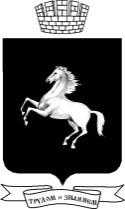 АДМИНИСТРАЦИЯ ГОРОДА ТОМСКАПОСТАНОВЛЕНИЕ АДМИНИСТРАЦИЯ ГОРОДА ТОМСКАПОСТАНОВЛЕНИЕ 14.10.2015№     982Об утверждении Положения о предоставлении субсидий субъектам малого и среднего предпринимательства – юридическим лицам и индивидуальным предпринимателям в целях возмещения затрат в связи с производством (реализацией) товаров, выполнением работ, оказанием услуг и их продвижением на внешний рынок в 2015-2018 годах№п/пНазвание документаНомер страницы1Заявление о предоставлении субсидии 2Документы, подтверждающие полномочия руководителя юридического лица - заявителя и уполномоченного лица, в случае представления и/или подписания заявки лицом, уполномоченным на это руководителем юридического лица – заявителя (индивидуальным предпринимателем)3Согласие на обработку персональных данных4Справка-расчет на предоставление субсидии5Копии документов, указанных в пункте 6 Перечня документов, входящих в состав заявки:5.1. …5.2. …6Для возмещения затрат по направлению, указанному в подпункте 1 пункта 37 Положения – Копии документов, подтверждающих участие в мероприятиях7Справка о размере средней заработной платы8Копия трудового договора с руководителем юридического лица9Справка о заключении трудовых договоров со всеми работниками10Справка об отсутствии неурегулированной просроченной задолженности по заработной плате11Документы, представляемые заявителем по собственной инициативе№п/пНаименование затрат (с указанием наименования, места и даты проведения мероприятия (-тий)Сумма затрат, руб.Сумма запрашива-емой субсидии, руб.*Дата оплатыНаименование и реквизиты документов, подтверждающих произведенные затраты12ИтогоНе более 70% затрат и не более 200 000 руб.1Лазичева Елена АлександровнаПредседатель комиссии,заместитель Мэра Города Томска по экономическому развитию и инновациям2Куприянец Ирина МихайловнаЗаместитель председателя комиссии, заместитель начальника управления экономического развития администрации Города ТомскаЧлены комиссии:Члены комиссии:Члены комиссии:3Ганай Евгений ИвановичПредседатель комитета развития предпринимательства Департамента промышленности и развития предпринимательства Томской области (по согласованию)4Дегтярева Инна АлександровнаПредседатель комитета развития предпринимательства и инноваций управления экономического развития администрации Города Томска5Резник Алина АлексеевнаНачальник отдела промышленности, предпринимательства и инноваций комитета развития предпринимательства и инноваций управления экономического развития администрации Города Томска6ФрицлерАлександр АлександровичЧлен Совета Томской городской палаты общественности, председатель комиссии Томской городской палаты общественности по инновациям и международной деятельности (по согласованию)7(по согласованию)Представитель Некоммерческой организации «Фонд развития малого и среднего предпринимательства Томской области» (по согласованию)8(по согласованию)Представитель Томской торгово-промышленной палаты (по согласованию)9Зернин Иван ФедоровичДиректор по развитию некоммерческого партнерства «Продвижение инновационных технологий «Бизнес Партнеры»(по согласованию)10КоверниковаЕлена ИвановнаДиректор ООО «Центр бизнес-технологий» (по согласованию)12(по согласованию)Депутат Думы Города Томска (по согласованию)Секретарь комиссии:Секретарь комиссии:Секретарь комиссии:Ляпунова Елена ПетровнаЛяпунова Елена ПетровнаКонсультант отдела промышленности, предпринимательства и инноваций комитета развития предпринимательства и инноваций управления экономического развития администрации Города Томска№ п/пНаименованиеполучателя субсидии (ИНН)ФИО (отчество – при наличии) и должность руководителя получателя субсидииЦельпредоставления субсидииСумма предоставленной субсидии, руб.Примечание12